CURSOS INTERSEMESTRALES 2018- 4Del 11 al 30 de junio del 2018FORMATO DE PAGO CURSO 8 CRÉDITOSInscripciones: del 7 de mayo al 8 de junio 2018 (entregar formato y ficha de pago en atención alumnos con FELICITAS IBARRA SÁNCHEZ). Se aceptan dos becas por grupo.Periodo de clases intersemestrales: del 11 al 30 de junio 2018.El estudiante podrá tomar dos cursos como máximoPara estudiantes de Unidades Académicas distintas a Ciencias Humanas se requiere oficio solicitud por parte de la subdirección académica que corresponda.La fecha límite para darse de baja del curso intersemestral es 8 de junio 2018. No hay devolución de inscripción, excepto en los casos cuando los motivos del cierre de la materia sean responsabilidad de la Facultad de Ciencias Humanas.Las materias encaminadas al fortalecimiento de competencias para el ejercicio profesional son exclusivas para estudiantes potenciales a egresar (EGEL CENEVAL) de la carrera de licenciado en Ciencias de la Educación, licenciado en Psicología y licenciado en Ciencias de la Comunicación (presentar cardex).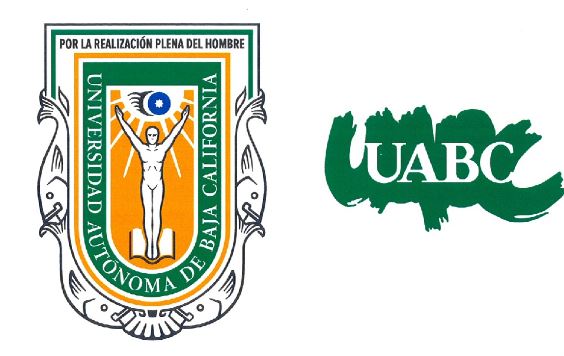 UNIVERSIDAD AUTONOMA DE BAJA CALIFORNIAFACULTAD DE CIENCIAS HUMANAS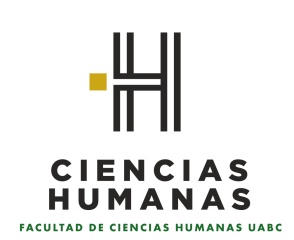 CUENTA CONTABLE UABC.CAJA-TESORERIACUENTA CONTABLE UABC.CAJA-TESORERIACUENTA CONTABLE UABC.CAJA-TESORERIAPROGRAMA IMPORTE A PAGAR4.1.7.3.1.34.1.7.3.1.34.1.7.3.1.37291$800.00 M.N.MATRICULA:EMAIL:EMAIL:NOMBRE:CARRERA:MATERIA:CLAVE: CLAVE: ESCOLARIZADA (        )ESCOLARIZADA (        )SEMIESCOLARIZADA (         )Vo.  Bo.   Del  Coord./ Tutor Carrera: _______________________________________Vo.  Bo.   Del  Coord./ Tutor Carrera: _______________________________________Vo.  Bo.   Del  Coord./ Tutor Carrera: _______________________________________Vo.  Bo.   Del  Coord./ Tutor Carrera: _______________________________________Vo.  Bo.   Del  Coord./ Tutor Carrera: _______________________________________